ОЛЕКСАНДРІЙСЬКА РАЙОННА РАДАКІРОВОГРАДСЬКОЇ ОБЛАСТІСІМНАДЦЯТА СЕСІЯ ВОСЬМОГО СКЛИКАННЯР І Ш Е Н Н Явід 09 грудня 2022 року									№ 211м.ОлександріяПро інформацію Олександрійської окружної прокуратури Кіровоградської області за 9 місяців 2022 рокуНа підставі статті 43 Закону України «Про місцеве самоврядування в Україні», заслухавши інформацію керівника Олександрійської окружної прокуратури Кіровоградської області,районна рада вирішила:Інформацію керівника Олександрійської окружної прокуратури Кіровоградської області про здійснення організаційних та практичних заходів, спрямованих на підвищення ефективності профілактики та посилення боротьби зі злочинністю, зміцнення законності та правопорядку на території у межах юрисдикції Олександрійської окружної прокуратури, поновлення прав громадян та інтересів держави, притягнення винних осіб до відповідальності упродовж 9 місяців 2022 року  взяти до відома. Голова районної ради							Сергій РАКУТА  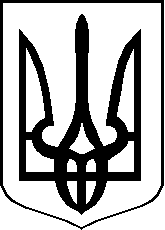 